Dr. Siddu P. Algur is a professor of Department of Computer Science, with a vibrant academic career spanning for more than 32 years. Born in Terdal, in Bagalkot dist. of Karnataka in 1959,obtained his Bachelor of Engineering degree from Mysore University; a Masters Degree in Engineering from Motilal Nehru National Institute of Technology, Allahabad and a Ph.D. from Gulbarga University, Gulbarga. He has provided his academic services at many prestigious academic institutes such as SDM College of Engineering and Technology, Dharwad; BVB College of Engineering and Tech., Hubli and KLE College of Engineering and Technology, Belagavi in various capacities. He is currently a professor of Computer Science with the Department of Computer Science, Rani Channamma University, Belagavi. His research interest includes Web Mining - Extraction of data from web pages, knowledge discovery and Big Data Analytics. He has many research articles to his credit which have published in various national and international journals and conference proceeding. He has delivered many key note addresses, special lectures and invited talks at National and International conferences, also chaired several sessions at conferences of various levels. Five candidates have completed Ph.D. under him and two more are pursuing Ph.D. under him. He is Life member of Indian Society for Technical Education (ISTE); Member, Computer Society of India (CSI); Member, Institution of Engineers.He has been instrumental in establishing State of art Computer Lab., funded by Government of Karnataka, Vision Group on Science and Technology (VGST), Department Of Information Technology, Biotechnology and Science &Technology worth of Rs. 40 lakhs. P.T.O)Page-2He has also been Syndicate & Academic council member at Rani Channamma University, Belagavi; Director, PG Programmes, RCUB; Dean, School of Mathematics and Computing Sciences, RCUB; Chairman, Department of Computer Science, RCUB.He has also served as Member of Academic council members of various prestigious academic institution and Universities of the country. He was also assigned with the responsibilities of Chief Co-ordinator, PGCET-2014 for MBA and MCA admissions, Government of Karnataka.He served as the Registrar of Rani Channamma University Belagavi, where he has spearheaded administrative reforms and innovations. Under his supervision, the university has established Deen Dayal Upadhya research chair; Rani Channamma research chair; Sangolli Rayanna research chair and Dr. B. R. Ambedkar research chair. As Registrar, he has participated in initiation, planning and execution of developmental works such as construction of SC/ST student hostel at PG center, Vijayapur; construction of first and second floors to the existing building of constituent college at Belagavi. He is also responsible in getting UGC fund of worth 2.00 crores for the developmental work and also implemented same successfully. Played a key role in establishing the PG centre at Jamakhandi for the benefit of rural students.He has taken over the charge of Vice-Chancellor of Vijayanagara Sri Krishnadevaraya University, Ballari on 2nd August 2019.*****Brief Bio-DataOfProf. Siddu P. Algur, Vice-Chancellor Vijayanagara Sri Krishnadevaraya University, Ballari. 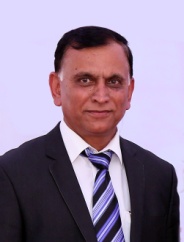 